Comunicado de prensaCoperion y Coperion K-Tron en la feria NPE 2018Soluciones avanzadas, eficientes y confiables para el transporte y dosificación de solidos a granel.Sewell, NJ, EE.UU., Marzo 2018 – En la NPE 2018 (del 7 al 11 de mayo, 2018, Orlando, Florida / EE.UU.), Coperion y Coperion K-Tron presentarán una variedad de componentes y soluciones para la dosificación, el transporte y el manejo de materiales a granel para el procesamiento de plásticos en su stand W729 en el West Hall, nivel 2. Se podrá ver por primera vez una válvula rotativa ZRD de Coperion, fabricada en Estados Unidos por Salina, KS, que acortará de forma significativa los tiempos de entrega a los clientes de la industria de sólidos a granel, y la nueva mezcladora de materiales a granel MIX-A-LOT, para un mezclado  muy rápido, homogenización costo-eficiencia, de materiales dosificados. Se expondrá también un dosificador volumétrico de tornillo doble T35 de Coperion K-Tron con una extrusora STS 35 Mc11 de Coperion. Otros de los productos expuestos será una solución simple pero electrónica, inteligente, precisa, confiable para la compensación de presión en los dosificadores por pérdida de peso y también un caudalímetro inteligente llamado Smart Flow Meter de Coperion K-Tron para una confiable medición, dosificación, registro y/o la monitorización de flujos para materiales a granel. Los visitantes de la feria NPE 2018 podrán ver también de primera mano un sistema con tubo de vidrio transparente que mostrará varios modos de transporte neumático, así como un sistema de dosificación y transporte recirculante, que incluye el dosificador ‘Bulk Solids Pump’ de sólidos a granel de Coperion K-Tron, combinado con un receptor de secuenciación al vacío de la serie 2400. Finalmente, Coperion y Coperion K-Tron ofrecerán a los visitantes una innovadora experiencia de realidad virtual y aplicaciones de realidad aumentada de sus equipos y sistemas. Como ya se puede imaginar valdrá mucho la pena visitar su stand W729 y ver que le pueden ofrecer Coperion y Coperion K-Tron, además de conversar durante la feria con sus expertos.Plazos de entrega reducidos con una válvula rotativa ZRD fabricada en EE.UU. 
Para acortar notablemente los plazos de entrega para los clientes en el mercado americano, Coperion K-Tron, ubicada en Salina, KS, EE.UU., ha iniciado en Salina la producción estadounidense de las válvulas rotativas tipo ZRD, diseñadas en Alemania. La producción local de las válvulas, junto con una inversión considerable de existencias en stock, permitirá a Coperion suministrar y reparar válvulas para el mercado americano con plazos de entrega notablemente más cortos. Las válvulas rotativas ZRD estándar de hierro colado gris y acero inoxidable estarán disponibles para los clientes dentro de 4 a 6 semanas.La válvula rotativa ZRD de Coperion ha sido diseñada especialmente para aplicaciones de plásticos, minerales, productos químicos y alimentos. La válvula está concebida para un servicio industrial en condiciones duras con presiones diferenciales hasta 21 psi(g) [1.5 bar(g)] y temperaturas hasta 212°F [100°C]; estando disponibles también opciones para temperaturas más elevadas. La válvula ZRD se utiliza a menudo como válvula de descarga y dosificación para transportar los productos en forma granular y de polvo.Está disponible una gama amplia de tamaños, con rendimientos de producción elevados entre 500 y 400.000 + lb por hora (en función de la densidad aparente y la aplicación). Las válvulas poseen una especificación de prueba de pico de presión (choque de presión) de 145 psi(g) [10 bar(g)], y son adecuadas para el aislamiento de acuerdo con las normas NFPA (para seleccionar tamaños hasta 12 pulgadas). La válvula ZRD se entrega como estándar con juntas purgadas de aire y completamente montadas con tuberías de plástico o acero inoxidable, electroimán y regulador de filtro con manómetro. La opción de junta incluye los populares ensamblajes T3 PTFE y Quadring, que suprimen la necesidad de purga de aire en la mayoría de las aplicaciones. Adicionalmente la válvula ZRD se presenta con un cojinete exterior sellado de por vida, separado del producto, con y sin gas de purga mediante una apertura de alivio asignada.Buena relación costo-beneficio, alta rapidez y suave mezcladoLa nueva mezcladora mecánica MIX-A-LOT para materiales a granel asegura una homogenización del material alimentado, especialmente eficiente, rápido y suave. Esta mezcladora es muy accesible y fácil de limpiar, está disponible en tres tamaños para diferentes tasas de producción que incluyen hasta 5 t/h, y se ofrece también una versión ATEX. La superficie de la cámara de mezclado puede ser electro pulida. La combinación de un efecto de mezclado extraordinario y un tiempo de mezclado extremadamente corto se debe al diseño optimizado del rotor de mezclado. Las velocidades circunferenciales bajas y el diseño óptimo de la holgura hacia la carcasa permiten la manipulación suave sin destruir las partículas o calentar el producto. La puerta grande de inspección en el frontal de la MIX-A-LOT proporciona un fácil acceso a toda la cámara de proceso. Una apertura adicional en la trampilla de descarga facilita también la inspección y limpieza de esta sección.Dosificación con el dosificador T35 para la extrusión de masterbatch El dosificador de tornillo doble T35 ofrece una dosificación volumétrica para polvos de fácil fluidez, hasta de polvos con propiedades de flujo muy malas (p.ej. materiales grumosos, húmedos o que forman puentes), así como fibras, escamas y otros materiales a granel. El T35 es un dosificador de tornillo doble con las partes de dosificación intercambiable. Todas las partes en contacto con el producto son de acero inoxidable y el equipo de dosificación se desmonta fácilmente. Un agitador horizontal mueve suavemente el material a granel hacia la boca de entrada grande y después hacia los tornillos. Este equipo es conforme con las normas CE con respecto a CEM y seguridad. El dosificador K2-MV-T35 se ofrece con un sistema de control SmartConnex™ de Coperion K-Tron, que permite el control individual y multicomponente. El rango de tasas de dosificación (en función del material) es de 0,04 a 88 ft3/h (1.25 a 2.500 dm3/h). Caudalímetro inteligente Smart Flow Meter para la dosificación, medición y control fiable del flujo para materiales sólidos a granel
En las aplicaciones con tasas elevadas de dosificación el Smart Flow Meter (SFM en sus siglas en inglés) proporciona una dosificación de gran precisión con tasas de dosificación hasta 7.000 ft³/h (200,000 dm³/h), en combinación con un suave y amigable manejo. Adicionalmente el costo de adquisición es más reducido que un dosificador por pérdida de peso grande, el SFM ofrece costos de mantenimiento muy bajos y menor requerimiento de espacio en altura.El SFM se emplea a menudo en procesos de peletizado para resinas de PE, donde la precisión y el fácil manejo son el componente principal en la alimentación para la extrusora de peletizado. El tamaño de partículas típico es de aproximadamente 0,02 mm hasta 10 mm. El SFM resulta adecuado para materiales a granel de flujo libre tales, como polvos, gránulos, chips o fibras.Sistema electrónico para compensación de la presión (EPC en sus siglas en inglés) para dosificadores por pérdida de peso Coperion K-Tron de alta precisiónCoperion K-Tron presentará un sistema electrónico único para compensación de la presión (EPC), este para sus dosificadores por pérdida de peso de alta precisión. Las ventajas principales del nuevo sistema incluyen una mayor precisión y fiabilidad, así como también un costo inicial más bajo y un montaje más sencillo en comparación con los sistemas tradicionales mecánicos de compensación de la presión. Coperion K-Tron ha desarrollado una solución sencilla, electrónica e inteligente para la compensación de la presión, esta es muy precisa y estable en las tolvas y salidas del dosificador. El diseño modular incluye sensores de presión y componentes electrónicos adaptados especialmente para interactuar amigablemente con el sistema de control del dosificador de Coperion K-Tron. Están disponibles opciones de reequipamiento para dosificadores ya existentes. El EPC puede instalarse en la mayoría de los dosificadores gravimétricos de Coperion K-Tron para casi todas las aplicaciones e industrias.Modos de demostración de transporte neumáticoUn sistema de demostración de transporte neumático con un tubo de vidrio transparente será un producto destacado en el stand y permitirá a todos los asistentes ver de primera mano diferentes formas de transporte de sólidos a granel. Esta unidad será concebida de tal forma que los invitados puedan observar el flujo de partículas a través de este sistema único en su género. Vea usted mismo como los distintos métodos de transporte son especialmente adecuados para materiales premezclados, materiales con una elevada densidad aparente, materiales abrasivos, friables o con tendencia a segregarse.Demostración de un sistema para transporte recirculante con dosificador Bomba de Productos Sólidos (BSP)El dosificador único con bomba para sólidos a granel de Coperion K-Tron (BSP) se presentará en este sistema recirculante en funcionamiento, junto con un receptor 2415. La unidad en funcionamiento demostrará las características únicas del dosificador BSP y la versatilidad de los receptores de secuenciación al vacío serie 2400.La línea del dosificador BSP ha sido diseñada y concebida específicamente para proporcionar una dosificación suave y precisa de pellets, gránulos y materiales a granel friables de flujo libre. Los dosificadores BSP no emplean los husillos, hélices, cintas o bandejas vibratorias usuales para transportar el material. Utilizan la acción de desplazamiento positivo para alimentar materiales de flujo libre con la máxima precisión, ofreciendo una descarga uniforme, un volumen consistente y una suave manipulación. Los dosificadores BSP están equipados con discos rotativos verticales que forman conductos de dosificación. El material se mueve suavemente desde la tolva de almacenamiento hasta la salida de descarga a través de una “zona de bloqueo del producto”, logrando un flujo de masa lineal auténtico. Con una única pieza en movimiento estos dosificadores compactos se limpian en cuestión de segundos, por lo que son ideales para aplicaciones con cambios frecuentes de material. Están disponibles tres tamaños que ofrecen rangos de dosificación de 0,07 a 1.2 ft3/h [2 to 6,700 dm3/h]. Se expondrá el modelo K-ML-BSP-150-S.Los receptores al vacío de la serie 2400 proporcionan un sistema de secuenciación de alta capacidad que se emplea en aplicaciones para destinaciones múltiples que requieren tasas grandes de transporte o largas distancias. Han sido diseñados según estándares de alta calidad para el transporte neumático de polvo, pellets y materiales granulares para las industrias de manejo de materiales a granel. Los rangos de transporte se sitúan entre 720 y 15.000 lb/h (327 to 6,804 kg/h). Se presentará el receptor de potencia 2415.Para ver todos los productos destacados que se expondrán en la feria visite www.coperion.com/NPE2018 Coperion (www.coperion.com) es una empresa líder en el mercado internacional y en la tecnología de sistemas de compounding, sistemas de dosificación, instalaciones para productos a granel y servicios. Coperion diseña, desarrolla, fabrica y asiste instalaciones, así como máquinas y componentes para las industrias del plástico, química, farmacéutica, alimentaria y de minerales. Coperion emplea a 2500 personas en todo el mundo en sus cuatro divisiones Compounding & Extrusión, Equipos & Sistemas, Materials Handling y Service, así como casi 30 sociedades comerciales y de ventas y servicio.
Estimados colegas,encontrarán este comunicado de prensa en inglés, español y alemán y las imágenes en color en calidad de impresión para su descarga en Internet desdehttps://www.coperion.com/en/news-media/newsroom/
Contacto con la redacción y ejemplares de lectura: Dr. Jörg Wolters, KONSENS Public Relations GmbH & Co. KG,
Hans-Kudlich-Straße 25, D-64823 Groß-Umstadt
Tel.:+49 (0)60 78/93 63-0, Fax: +49 (0)60 78/93 63-20
E-mail: mail@konsens.de, Internet: www.konsens.deLas válvulas rotativas de Coperion tienen una gran reputación como productos de alta calidad para la industria del plástico, de productos químicos, alimentaria, farmacéutica y de minerales en todo el mundo.Fotografía: Coperion K-Tron, Salina, KSLa nueva mezcladora de materiales a granel MIX-A-LOT de Coperion asegura el mezclado con una buena relación precio-prestaciones, elevada velocidad y mezclado suave de los componentes individuales para la extrusión. 
Fotografía: Coperion, Weingarten, AlemaniaEl rotor de mezclado de la nueva mezcladora para materiales a granel MIX-A-LOT asegura una combinación de homogeneización excelente y un tiempo de mezclado cortísimoFotografía: Coperion, Weingarten, AlemaniaEl caudalímetro inteligente Smart Flow Meter se emplea en aplicaciones de proceso que necesitan una dosificación, un registro y una monitorización fiables de los flujos de materiales a granel.Fotografía: Coperion K-Tron (Suiza) GmbH, Niederlenz, Suiza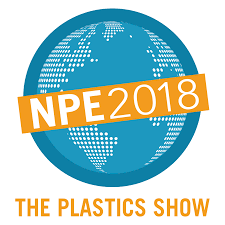 